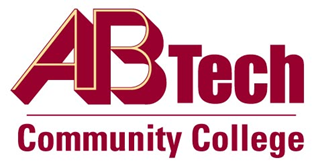 Asheville-Buncombe Technical Community College(A-B Tech) ProcedureProcedure 202.01:  Standards of Academic ProgressThe College has established this standard to:Provide struggling students with proactive advising to identify solutions and interventions fostering future and ongoing academic success (e.g., limited scheduling, targeted courses, regular advisor meetings, etc.).Provide a means for preventing prolonged academic failure.Provide students with a warning when they fail to meet satisfactory academic performance standards; This procedure applies to all curriculum students.Students whose cumulative grade point average (GPA) falls below 2.0 after attempting twelve (12) credit hours (excluding developmental courses) are subject to Academic Warning, which may be followed by two levels of Probation.  Cumulative GPA will be calculated using the current official grade for each course taken that semester at Asheville-Buncombe Technical Community College.Academic WarningStudents failing to meet the minimum cumulative GPA at the conclusion of the semester will receive an academic warning.  The warning status will be communicated to the student and the student’s Academic Program Dean is notified by the Registrar.  To assist students in improving their GPA, the following steps are recommended:Student meets with their assigned Academic Advisor within the first few weeks of the semester to develop strategies for academic success; including a review of academic progress prior to next term’s registration.Student participates in the “Student Success Seminar”.At the conclusion of the Academic Warning semester, students whose cumulative GPA is:2.0 and above will be considered in good academic standing.Below 2.0 will be moved to Academic Probation.Academic Probation: Level OneStudents whose cumulative GPA falls below 2.0 for two successive semesters will be placed on Academic Probation.  Academic Probation is posted to the student’s official transcript.  The student and the student’s Academic Program Dean are notified of their probation status.  To assist students in improving their GPA, the following steps are required: Students must meet with their Academic Advisor before the next semester begins in order to retain their class schedule.Students must participate in the “Student Success Seminar”.Students will be permitted to enroll only in courses listed in their course plan by their Academic Advisor (LTP = Limit to Term Plan) and may include one or more of the following:A limitation on the number of hours attempted; Registering for a repeat of unsuccessful courses;Referral to other College resources, such as the Financial Aid Office, to receive further guidance.A student remains on Academic Probation: Level One as long as his or her term GPA in the next semester of enrollment is 2.0 or above and the cumulative GPA is still below 2.0.  Academic Probation: Level TwoStudents on Academic Probation:  Level One student whose GPA during the next semester of enrollment is below 2.0 will be placed on Academic Probation:  Level Two for one semester.  The student will be notified by the Vice President for Student Services via student email and the student’s Academic Program Dean will be notified by the Registrar.  Academic Probation is posted to the student’s official transcript.  Per the student’s assigned program advisor, students may only enroll in one course in which they previously earned below a “C”.  Exceptions to this restriction can only be considered and approved by the Vice President for Instructional Services.  The student will be required to meet with a counselor to discuss success strategies.  Prior to registration, students must meet with their assigned program advisor and must follow the same steps as a student on Academic Probation:  Level One.  Upon successful completion of one course, students return to Academic Probation:  Level One as long as their cumulative GPA is below 2.0. Pursuant to Board policy, Chapter 200, Section 202.01, this procedure must be followed in enforcing the Standards of Academic Progress.Definitions:Standards of Academic Progress:  Include academic warning, probation and suspension regulations.Owner:  Vice President, Instructional ServicesDate Effective:  June 4, 2019